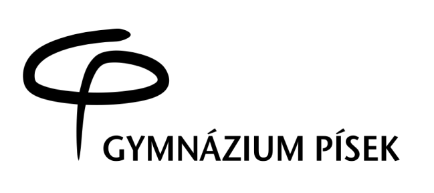 Gymnázium, Písek, Komenského 89Komenského 89/20397 01 PísekTelefon: 382 214 913, 739 030 842Bankovní spojení: ČSOB Písek a.s.Číslo účtu: 189591755/0300IČO: 60869020Nejsme plátci DPHV Písku dne: 5. března 2024 	         Vyřizuje: Bc. Andrea Šmidmajerová                                                             Objednávka č.Objednáváme u Vás 800 ks stravovacích poukázek SYAS v nominální hodnotě 100,- Kč/ks. Fakturu vystavte na výše uvedené fakturační údaje školy.Děkuji za spolupráci        Bc. Andrea Šmidmajerová										         ekonom školy						